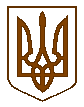 Баришівська  селищна  радаБаришівського  районуКиївської  областіVII скликання                                                                 Р І Ш Е Н Н Я21.09.2020					                                              № 	                                                          Про згоду на укладаннякороткострокового договору орендиземельної ділянки  для городництва Рибачук Л.М.	Відповідно до вимог ст.12 Земельного кодексу України,  ст.26 Закону України „Про місцеве самоврядування в Україні”,  розглянувши заяву Рибачук  Любов Михайлівни,  жительки смт Баришівка, вул.Березанська,3 кв.2 щодо укладання короткострокового договору оренди земельної ділянки для городництва на території Баришівської селищної ради, враховуючи пропозиції комісії з питань  регулювання  земельних відносин, природокористування, планування території, охорони пам’яток, історичного та навколишнього середовища,   селищна рада в и р і ш и л а:        1.Надати згоду Рибачук Любов Михайлівні на укладання короткострокового договору оренди  земельної ділянки  площею 0,05 га для городництва в смт Баришівка по вул.Приміська,14 на території  Баришівської селищної ради Баришівського району Київської області терміном на 11 місяців.        2.Встановити   розмір  річної  орендної    плати   за земельну ділянку    10% від нормативно грошової оцінки землі.        3. В разі  суспільної необхідності звільнити земельну ділянку.        4.Оприлюднити  рішення на офіційному веб-сайті Баришівської селищної ради.         5.Контроль за виконанням рішення покласти на постійну комісію з питань регулювання земельних відносин, природокористування, планування території, охорони пам’яток, історичного та навколишнього середовища.           Селищний голова                                         Олександр ВАРЕНІЧЕНКО